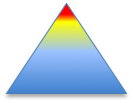 School:  FSM Elementary		School Year:  2014-15	Screening Period:  Middle of YearCombined Middle of Year Data for FSM Elementary:  12% Benchmark, 18% Strategic, 70% IntensiveCombined Beginning of Year Data for FSM Elementary:  15% Benchmark, 24% Strategic, 61% IntensiveK5Grade 1Grade 2Grade 3Grade 4Grade 5AssessmentVernacular Letter Naming Fluency Grade 1 English Oral Language Screener Oral Language ScreenerDIBELS Nonsense Word Fluency DIBELS 4th Grade Oral Reading FluencyDIBELS 5th Grade Oral Reading FluencyPerformance (% at each level)Performance (% at each level)Performance (% at each level)Performance (% at each level)Performance (% at each level)Performance (% at each level)Performance (% at each level)Benchmark  3/42       7%  7/50     14%N/A22/53    42%2/42        5% 3/39       8%Strategic  3/42       7%11/50     22%N/A18/53    34%4/42      10% 2/39       5%Intensive36/42     86%32/50     64%N/A13/53    24%36/42    86%34/39    87%AssessmentVernacular Letter Sound Fluency English Letter Naming Fluency English Letter Sound Fluency Sight Word Fluency Assessment Performance (% at each level)Performance (% at each level)Performance (% at each level)Performance (% at each level)Performance (% at each level)Performance (% at each level)Performance (% at each level)Benchmark  4/42     10%  3/50      6%  0/41      0%  7/53    13%Strategic21/42     50% 9/50     18%  5/41    12%  1/53      2%Intensive17/42     40%38/50    76%36/41    88%45/53    85 %